Zamówienia publiczne a koronawirus. Co warto wiedzieć?Czas pandemii i koronawirusa wywrócił wielu osobom świat do góry nogami. Wiele firm zaczęło mieć kłopoty, a cała gospodarka dużo na tym traci. Wszystko to odbija się także na zamówieniach publicznych. Jeśli zajmujesz się tym na co dzień warto przeczytać ten artykuł! <strong>Zamówienia publiczne a koronawirus</strong> zostały omówione przez ekspertów w grupie ApexNet! Zamówienia publiczne a koronawirus. Zmiany zasad prawnychPierwsze pytanie w wywiadzie jest na temat zakupu sprzętu do szkoły, którego brakuje uczniom. Wprowadzenie zdalnego nauczania spowodowało, że pojawiły się nowe technologiczne problemy. W tym przypadku mogą zadziałać inne zasady. Jakie? Sprawdź na naszym blogu ApexNet rozmowę o zamówieniach publicznych a koronawirusie. Jak sobie poradzić z zamówieniami publicznymi podczas koronawirusa? Przede wszystkim warto rozmawiać i drążyć temat! Nasza grupa na Facebook'u to idealne miejsce na dyskusje, porady oraz wskazówki między specjalistami w tej dziedzinie. Wyszukaj zagadnienie zamówienia publiczne a koronawirus i rozwiej swoje wątpliwości!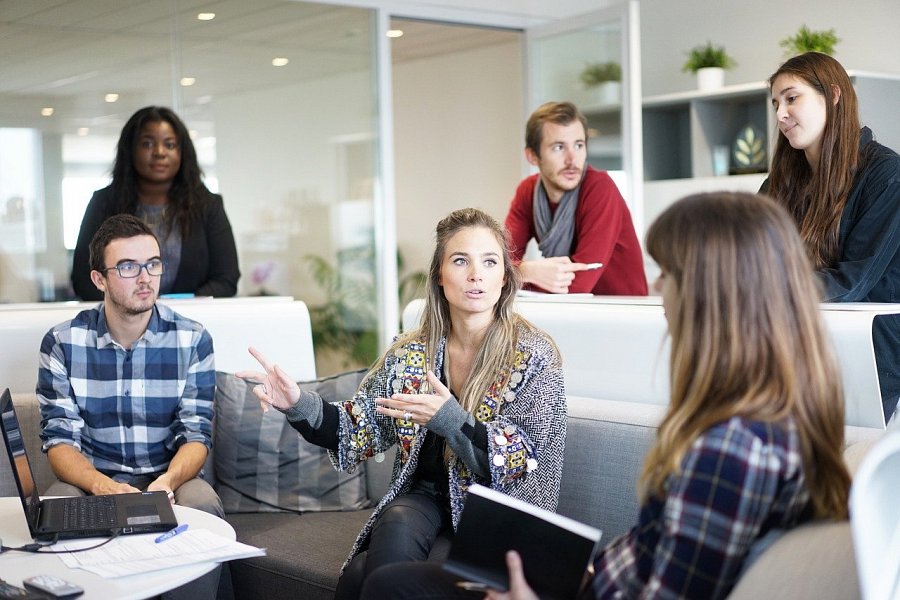 Wielki kryzys w dobie koronawirusa. Jak sobie z nim poradzić?Kluczem do sukcesu jest szukanie rozwiązań niestandardowych. Teraz warto współpracować i tak, jak przy temacie zamówienia publicznego a koronawirusie, tak o każdy inny temat, warto zasięgnąć rady u innych osób, dyskutować i szukać wspólnych rozwiązań. 